     MOUNTAIN OF FIRE & MIRACLES MINISTRIES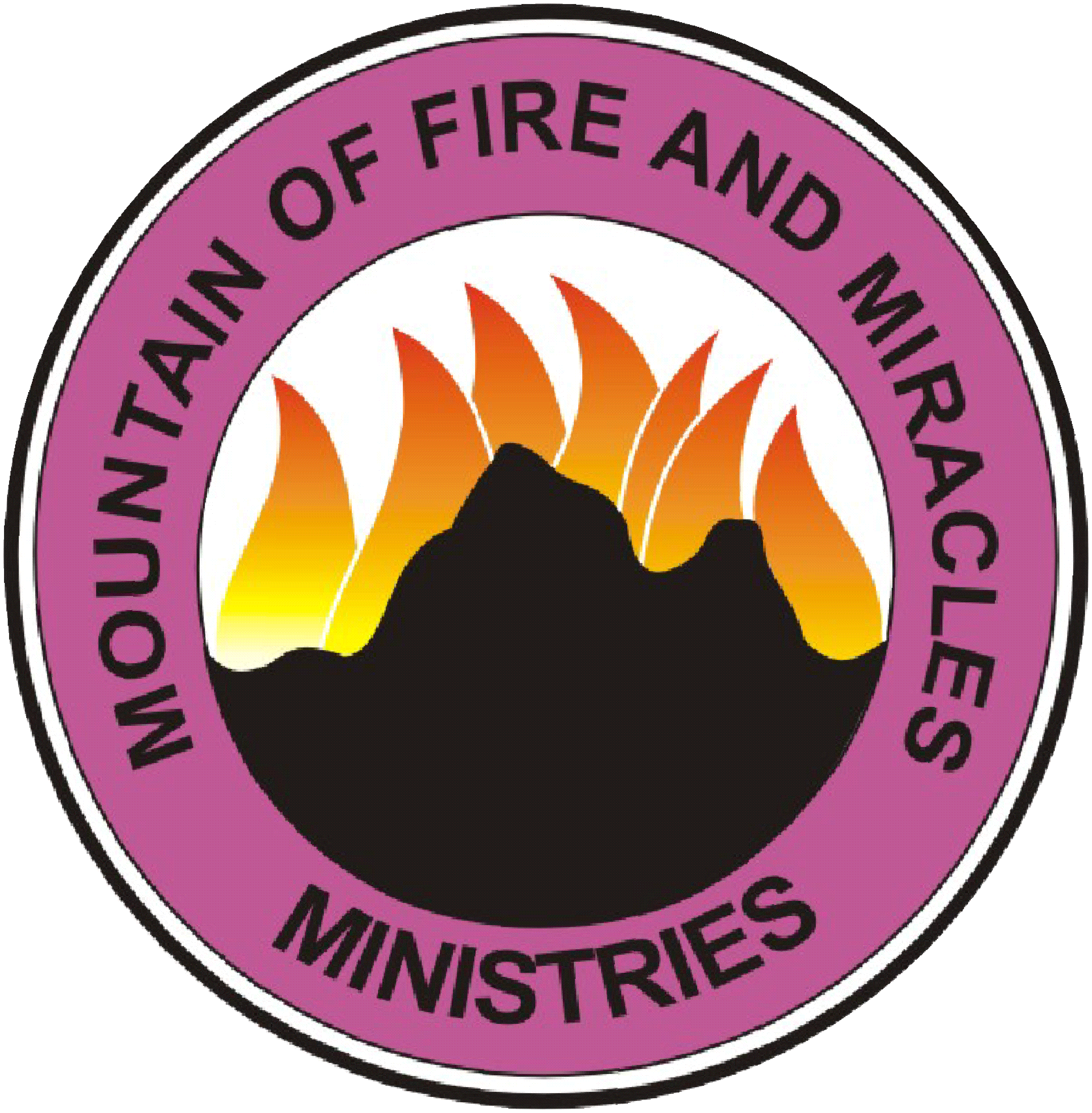 Providence Pavilion of Praise RIDIVINE MARITAL PRESCRIPTIONThis is a 3day Fasting & Prayer Program Bible Reading: 2nd Kings 5:1-15Confession: Jeremiah 46:27DAY ONE1.   Praise worship.2.   I reject every false vision, for my marriage in the name of Jesus.3.   Father Lord, correct every negative impression about me in the heart of ----------- in the name of Jesus.4.   Any power sponsoring divorce in my marriage receive death sentence in the mighty name of Jesus.5.   Every river of bitterness about my life flowing in the heart of  ------------- dry to your source in name of Jesus.6.   Every evil tree planted against my life dry to your root now in the name of Jesus.7.   Any power hardening the heart of my partner, somersault and die now in the name of Jesus.8.   I refuse to sit in any evil seat constructed for me by every enemy of my marriage in Jesus Name.9.   My marriage will not be what the enemy wants it to be in the name of Jesus.10. The name of Jesus shall not fail in my marital case in the name of Jesus.11. When my miracle is coming, I will not annoy God in the name of Jesus.12. I refuse faith-suffocating problems, in my marital case in the name of Jesus.DAY TWO13. I shall be victorious whether in the presence or absence of my enemy in the mighty name of Jesus.14. Every trick and pain of the devil at the edge of my miracle shall not prosper over my life in the name of Jesus.15. Whatsoever that will make me to fail God at the edge of miracle, in the name of Jesus fail woefully.16. Every silent anti-marriage oppressor warring against the virtues and potentials in my marriage receive the destruction of God in Jesus name.17. Whether the enemy likes it or not I shall regain my rightful position in my matrimonial home in the name of Jesus.18. You stubborn problem that is troubling my marriage I command you to disappear now in the name of Jesus.19. I disconnect my marriage from every evil connection in the name of Jesus.20. Every evil desire, counseling, motivation and step that I have received from every enemy of my marriage, that is now working against my life, receive divine correction now in Jesus name.21. I reject every satanic judgment over my marriage in the name of Jesus.22. Father Lord, deliver my spirit and soul from every useless marital journey I have ever undertaken in the name of Jesus.23. Every household power working against the fulfillment of the program of God for my marriage, be disgraced and be exposed in the mighty name of Jesus.24. My marriage shall not be controlled by any strange woman in the name of Jesus.25. I reject anything that will not glorify the name of God in my marriage in the name of Jesus.DAY THREE   26. I nullify the effect and activity of every information about me that my husband/wife had been fed with, in the name of Jesus.27. O Lord, remember me for good during this program and open the book of remembrance for me concerning my marital case in the name of Jesus.28. Every ungodly knowledge about my marital life be destroyed by the fire of God in the name of Jesus.29. Every demonic research made about my life be smashed to pieces in the name Jesus.30. Every demonic trap holding my marriage to ransom be destroyed beyond repair in Jesus name.31. You vagabond spirit operating in the life of partner be bound forever in the name of Jesus.32. I bind every spirit of marital fruitlessness in my life and in the life of my partner in the name of Jesus.33. Lord, let the crown of marital success be placed in my head in the name of Jesus.34. Lord, your divine prescriptions for my martial problems shall work for me in the name of Jesus.35. I fire them back to sender, every arrow or martial shame targeted at me, in the name of Jesus.36. Every demonic wall of partition between me and my husband/wife, be dashed to pieces in the name of Jesus.  37. In this program, O Lord, let me receive you divine mercy and favor in the mighty name of Jesus.38. Lord let this program be divine testimony program in Jesus Name.39. Lord, among Your children that will give testimony for what you have done in their marriage during the prayer program I shall be number one in Jesus mighty name.40. Begin to thank the Lord for answered prayers.